SURAT KEPUTUSAN PPID TENTANG PENOLAKAN PERMOHONAN INFORMASINo. Pendaftaran* : …………………………….Nama		: .............................................................................................................................Alamat	: .......................................................................................................................................			...................................................................................................................………Nomor Telp / Email	: ...............................................................................................................................Rincian Informasi yg Dibutuhkan 	: ................................................................................................................................		..............................................................................................................................		..............................................................................................................................		..............................................................................................................................		..............................................................................................................................		..............................................................................................................................PPID memutuskan bahwa Informasi yang dimohon adalah :INFORMASI YANG DIKECUALIKANPengecualian Informasi yang	: Pasal 17 huruf ............. UU KIP **didasarkan alasan		  Pasal  ............ Undang-Undang ....................... ***Bahwa berdasarkan Pasal-Pasal di atas, membuka Informasi tersebut dapat menimbulkan konsekuensi sebagai berikut:......................................................................................................................................................................................................... ......................................................................................................................................................................................................... ......................................................................................................................................................................................................... Dengan demikian menyatakan bahwa:PERMOHONAN INFORMASI DITOLAKJika Pemohon Informasi keberatan atas penolakan ini maka Pemohon Informasi dapat mengajukan keberatankepada atasan PPID selambat-lambatnya 30 (tiga puluh) hari kerja sejak menerima Surat Keputusan ini.Madiun,   …………………….................  ****Pejabat Pengelola Informasi dan Dokumentasi							  (  _____________________________  )							 NIP.  Diisi oleh petugas berdasarkan nomor registrasi permohonan Informasi Publik**		Diisi oleh PPID sesuai dengan pengecualian pada Pasal 17 huruf a – j UU KIP***	Sesuai dengan Pasal 17 huruf j UU KIP, diisi oleh PPID sesuai dengan pasal pengecualian dalam undang-undang lain yang mengecualikan informasi yang dimohon tersebut (sebutkan pasal dan undang-undangnya)****	Diisi oleh petugas dengan memperhatikan batas rentang waktu pemberitahuan tertulis sebagaimana diatur dalam UU KIP dan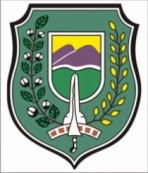 